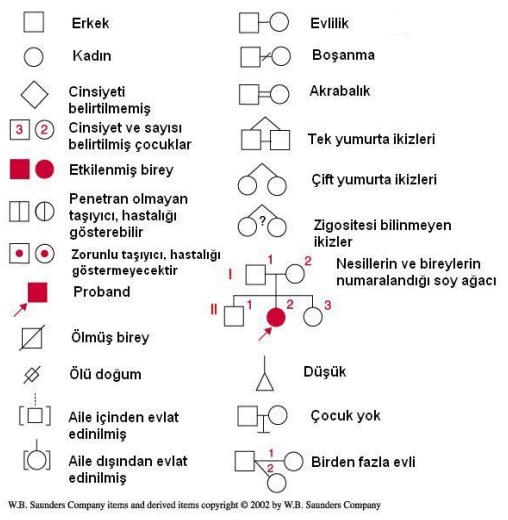 GENOGRAM ÇIKARABİLME (SOY AĞACI ÇIKARABİLME)AMAÇ: Genogram çıkarabilme (soy ağacı çıkarabilme) becersi kazandırmakHEDEF: Öğrenci doğru sembolleri kullanarak soy ağacını çizebilecek ve çizilmiş soy ağacı modellerini yorumlayabilecektir.ÖĞRENME DÜZEYİ: 1ARAÇLAR: Kalem, A4 kağıtDEĞERLENDİRME KRİTERLERİ:DEĞERLENDİRME KRİTERLERİ:Aşağıdaki puanlama sistemini kullanarak, tüm basamaklar doğru, sıralı ve duraksamadan yapılıp, tümünden tam not alana dek beceriyi yineleyiniz.Aşağıdaki puanlama sistemini kullanarak, tüm basamaklar doğru, sıralı ve duraksamadan yapılıp, tümünden tam not alana dek beceriyi yineleyiniz.0Geliştirilmesi gerekir: Basamağın hiç uygulanmaması; yanlış uygulanması ya da sırasında uygulanmaması1 Yeterli: Basamağın doğru olarak ve sırasında uygulanması; ancak eğiticinin yardımına gereksinim duyulması2Ustalaşmış: Basamağın duraksamadan ve eğiticinin yardımına gereksinim olmadan doğru olarak ve sırasında uygulanması KATILIMCININ Adı Soyadı:Sınıfı:Numarası:BASAMAKNOUYGULAMA BASAMAKLARIDEĞERLENDİRMEDEĞERLENDİRMEDEĞERLENDİRME012Proband (aile öyküsünün alındığı kişi) cinsiyetine uygun simge ile (erkekler kare, kadınlar daire) çizilir, sayfanın ortasından başlanırProband simgesinin sol alt köşesine bir ok çizilirProbandın adı (veya ad ve soyadının baş harfleri) ve yaşı simgenin altına kaydedilirProbandın anne ve babası uygun simgeler kullanılarak çizilir ve evlilik bağını göstermek için simgeler yatay bir çizgiyle birleştirilir, eğer akraba evliliği varsa yatay iki çizgi kullanılırEbeveynlerin şimdiki yaşları simgenin altına yazılır, ebeveynler hayatta değilse, simgenin üzeri bir çizgiyle çizilir, ölüm yaşı ve nedeni simgenin yanına yazılırKardeşler uygun simgeler kullanılarak doğum sırasına göre soldan sağa doğru çizilir, evli iseler eş ve çocuklarını ilave edebilmek için boşluk bırakılırAynı prensiple büyükanne ve büyükbabalar, amca, teyze, dayı ve halalar uygun yerlere çizilirDüşük ve ölü doğumlar sorgulanarak uygun simgelerle çizilirKuşaklar Romen rakamı (I, II, III,…) ile satırın en soluna, kuşak içindeki bireyler ise Arap rakamlarıyla (1,2,3, …) simgenin sağ üst köşesine yazılırAiledeki hastalık ya da niteliği gösteren kişilerin simgelerinin içi doldurulurX kromozomuna bağlı geçiş gösteren hastalık taşıyıcıları simgenin ortasına bir nokta konarak belirtilirOtozomal resesif hastalıklar için heterozigot oldukları kanıtlanan bireyler, simgelerin içleri yarı doldurularak gösterilirAile ağacının çizildiği tarih kâğıdın sağ üst köşesine ve büyükanne ve büyükbabanın etnik kökeni ilgili bilgi simgelerinin üst kısmına yazılırAile ağacının hangi hastalığı gösterdiği pedigri üzerine not edilir